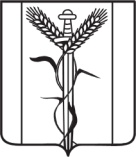 АДМИНИСТРАЦИЯКРАСНОАРМЕЙСКОГО СЕЛЬСКОГО ПОСЕЛЕНИЯ
ЕЙСКОГО РАЙОНАП О С Т А Н О В Л Е Н И Е                                                                  п. КомсомолецО присвоении адреса элементу планировочной структурыРуководствуясь законом № 131 – ФЗ «Об общих принципах организации местного самоуправления», законом  № 443 – ФЗ «О федеральной информационной адресной системе» Постановления Правительства Российской Федерации «Об утверждении Правил присвоения, изменения и аннулирования адресов» от 19 ноября 2014 года №1221, Постановлением администрации Красноармейского сельского поселения Ейского района от 20 февраля 2015 года № 22 « Об утверждении Положения о порядке присвоения, изменения и аннулирования адресов объектам недвижимого имущества на территории Красноармейского сельского поселения Ейского района»                                        п о с т а н о в л я ю: 1. Земельный массив, окружающий поселок Симоновка  с северной, стороны, занимающий территорию кадастрового квартала с кадастровым номером 23:08:0402001 считать элементом планировочной структуры с названием «Северная» и типом «территория», и присвоить адрес: Российская Федерация, Краснодарский край, Ейский муниципальный район, Красноармейское сельское поселение, поселок Симоновка, Северная территория.2. Общему отделу администрации Красноармейского сельского поселения Ейского района (Дубовка) разместить настоящее постановление на официальном сайте Красноармейского сельского поселения Ейского района в информационно-телекоммуникационной сети «Интернет».3. Постановление вступает в силу со дня его подписания.Глава Красноармейского сельскогопоселения Ейского района                                                                     А.А. Бурнаев от           05.09.2019 г.№            83